О внесении изменений в План деятельности Управления Федеральной службы по надзору в сфере связи, информационных технологий и массовых коммуникаций по Астраханской области на 2019 годВ связи с прекращением действия по решению учредителя свидетельства о регистрации средства массовой информации (печатное СМИ газета)  «Вечерняя Астрахань» ПИ № ТУ 30 - 00237 от 21.06.13   приказываю:1. Исключить из раздела 3.2.1 раздела 3 «Организация и проведение мероприятий систематического наблюдения за исполнением обязательных требований» Плана деятельности Управления Федеральной службы по надзору в сфере связи, информационных технологий и массовых коммуникаций по Астраханской области в 2019 году, утвержденного приказом от 20.11.2018 г. №221 (далее – План деятельности в 2019 году), проведение мероприятия по систематическому наблюдению в отношении средства массовой информации - газета «Вечерняя Астрахань» (серия ПИ № ТУ 30 - 00237 от 21.06.13 ). Дата начала мероприятия – 12.11.2019.2. Начальнику ООФПРиК (Горелова С.В.):2.1. Внести соответствующие изменения в электронную версию Плана деятельности в 2019 году, сформированного в ЕИС в срок до 07.10.2019;2.2. Разместить на официальном сайте Управления Роскомнадзора по Астраханской области информацию о внесенных изменениях в План деятельности в 2019 году в срок до 07.10.2019.3. Контроль за исполнением настоящего приказа оставляю за собой.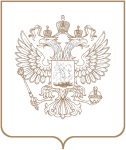 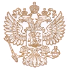 РОСКОМНАДЗОРУПРАВЛЕНИЕ ФЕДЕРАЛЬНОЙ СЛУЖБЫ ПО НАДЗОРУ В СФЕРЕ СВЯЗИ, ИНФОРМАЦИОННЫХ ТЕХНОЛОГИЙ И МАССОВЫХ КОММУНИКАЦИЙ ПО АСТРАХАНСКОЙ ОБЛАСТИПРИКАЗРОСКОМНАДЗОРУПРАВЛЕНИЕ ФЕДЕРАЛЬНОЙ СЛУЖБЫ ПО НАДЗОРУ В СФЕРЕ СВЯЗИ, ИНФОРМАЦИОННЫХ ТЕХНОЛОГИЙ И МАССОВЫХ КОММУНИКАЦИЙ ПО АСТРАХАНСКОЙ ОБЛАСТИПРИКАЗРОСКОМНАДЗОРУПРАВЛЕНИЕ ФЕДЕРАЛЬНОЙ СЛУЖБЫ ПО НАДЗОРУ В СФЕРЕ СВЯЗИ, ИНФОРМАЦИОННЫХ ТЕХНОЛОГИЙ И МАССОВЫХ КОММУНИКАЦИЙ ПО АСТРАХАНСКОЙ ОБЛАСТИПРИКАЗ№АстраханьРуководительД.Ю. Логинов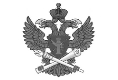 Документ подписан электронной подписью в системе электронного документооборота РоскомнадзораСВЕДЕНИЯ О СЕРТИФИКАТЕ ЭПСВЕДЕНИЯ О СЕРТИФИКАТЕ ЭПСертификатВладелецДействителен